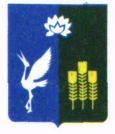 АДМИНИСТРАЦИЯПРОХОРСКОГО СЕЛЬСКОГО ПОСЕЛЕНИЯСПАССКОГО МУНИЦИПАЛЬНОГО РАЙОНАПРИМОРСКОГО КРАЯПОСТАНОВЛЕНИЕ19 сентября 2018 года                     с. Прохоры                                              № 47-паОб утверждении бюджетного прогноза Прохорского сельского поселения на 2019-2024 годыВ соответствии со ст.170.1, 172, 173 Бюджетного кодекса Российской Федерации, руководствуясь Уставом Прохорского сельского поселения, администрация Прохорского сельского поселенияПОСТАНОВЛЯЕТ:Утвердить бюджетный прогноз Прохорского сельского поселения на 2019-2024 годы.Настоящее постановление вступает в силу после его официального опубликования на сайте Прохорского сельского поселения.Постановление администрации Прохорского сельского поселения от 16 октября 2017 года №62-па «Об утверждении бюджетного прогноза Прохорского сельского поселения на 2018-2020 годы» признать утратившим силу.3.  Контроль за исполнением настоящего постановления оставляю за собой.Глава администрации Прохорского сельского поселения					Кобзарь В.В.УТВЕРЖДЕН постановлением главы администрации  Прохорского сельского поселения от 19.09.18 № 47-паБюджетный прогноз ПРОХОРСКОГО СЕЛЬСКОГО ПОСЕЛЕНИЯ на 2019-2024 годыЦЕЛИ И ЗАДАЧИ Необходимость разработки документов долгосрочного бюджетного планирования была обозначена в Бюджетном послании Президента Российской Федерации о бюджетной политике в 2014-2016 годах. В целях реализации долгосрочного планирования принят Федеральный закон от 28.06.2014 № 172-ФЗ «О стратегическом планировании в Российской Федерации», внесены изменения в Бюджетный кодекс Российской Федерации в части дополнения статьей 1701«Долгосрочное бюджетное планирование», Постановлением администрации Прохорского сельского поселения утвержден «Порядок разработки и утверждения бюджетного прогноза Прохорского сельского поселения на долгосрочный период» от 19 мая 2017 года № 35. Проект бюджетного прогноза Прохорского сельского поселения на период 2019-2024 года содержит информацию об основных параметрах варианта прогноза социально-экономического развития, определенного в качестве базовых показателей бюджетного планированияКлючевой целью разработки Бюджетного прогноза является оценка основных	тенденций развития бюджета Прохорского сельского поселения, позволяющая путем выработки и реализации соответствующих решений в сфере налоговой и бюджетной политики, обеспечить необходимый уровень сбалансированности бюджета поселения и достижение стратегических целей социально-экономического развития. К задачам	 Бюджетного прогноза	, способствующим достижению указанной цели, относятся:осуществление бюджетного прогнозирования, позволяющего оценить основные изменения, тенденции и последствия социально-экономических и иных явлений, оказывающих наибольшее воздействие на состояние бюджета;разработка достоверных прогнозов основных характеристик бюджета Прохорского сельского поселения и иных показателей, характеризующих состояние, основные риски и угрозы сбалансированности бюджета Прохорского сельского поселения;выработка решений по принятию дополнительных мер по совершенствованию налоговой, бюджетной политики, включая повышение эффективности бюджетных расходов, способствующих достижению сбалансированности бюджета и решению ключевых задач социально-экономического развития Прохорского сельского поселения в долгосрочном периоде;обеспечение прозрачности и предсказуемости параметров бюджета Прохорского сельского поселения, макроэкономических и иных показателей, в том числе базовых принципов и условий реализации налоговой, бюджетной и долговой политики.Решение указанных задач планируется обеспечивать в рамках комплексного подхода, включающего в себя следующие основные направления и мероприятия:обеспечение взаимного соответствия и координации Бюджетного прогноза с другими документами стратегического планирования бюджета Прохорского сельского поселения, в первую очередь, прогнозом социально- экономического развития и муниципальными программами;использование в целях долгосрочного бюджетного прогнозирования и планирования инициативных мер и решений, позволяющих достичь требуемых результатов и уровня сбалансированности бюджета Прохорского сельского поселения.В целях обеспечения сбалансированности бюджета Прохорского сельского поселения, реализации Бюджетного прогноза необходимо обеспечить:сохранение и развитие налогового потенциала, в том числе за счет улучшения качества налогового администрирования; формирование бюджетных параметров исходя из необходимости безусловного исполнения действующих расходных обязательств, в том числе с учетом возможности их оптимизации и повышения эффективности исполнения;принятие новых расходных обязательств на основе сравнительной оценки их эффективности и разных способов достижения поставленной цели;обеспечение гибкости объемов и структуры бюджетных расходов, в том числе наличие нераспределенных ресурсов на будущие периоды и критериев для их использования в соответствии с уточнением приоритетных задач либо сокращения при неблагоприятной динамике бюджетных доходов;создание постоянно действующих механизмов повышения эффективности бюджетных расходов, стимулов для выявления и использования резервов для достижения планируемых (установленных) результатов;регулярность анализа и оценки рисков для бюджета Прохорского сельского поселения и использование полученных результатов в бюджетном планировании.1. Прогноз основных характеристик бюджета Прохорского сельского поселения на период 2019- 2021 годов Бюджетный прогноз Прохорского сельского поселения  сформирован в соответствии с Прогнозом социально-экономического развития Прохорского сельского поселения, утвержденным постановлением администрации Прохорского сельского поселения от 19 сентября 2018 года № 45-па «Об одобрении прогноза социально-экономического развития Прохорского сельского поселения на 2019-2021 годы», предусматривающим два основных варианта развития экономики — вариант 1 (инерционный)  - исходит из относительно устойчивой комбинации внешних и внутренних условий, низких темпов роста Российской экономики в текущем периоде в том числе учитывающей возможность некоторого ухудшения социально-экономического развития и неконкурентоспособности отечественной продукции.вариант 2 (умеренно оптимистичный) – ориентируется на относительное улучшение конкурентоспособности российского бизнеса, исходя из достаточно благоприятного социально-экономического развития (в том числе цен). Вариант прогноза предполагает более благоприятные условия для повышения уровня жизни населения.2.Основные подходы к формированию расходов бюджета Прохорского сельского поселения на период 2019- 2021 годовПрогноз расходов бюджета Прохорского сельского поселения на период 2019-2021 годов сформирован в соответствии с расходными обязательствами, отнесенными Конституцией Российской Федерации и федеральными законами к полномочиям субъектов Российской Федерации и органов местного самоуправления и предполагает относительную стабильность структуры расходов в долгосрочной перспективе.Будет продолжено развитие культуры и спорта. В числе приоритетных направлений также, как и сегодня, будут сохранены расходы на развитие национальной экономики (дорожного хозяйства), жилищно- коммунального хозяйства (благоустройства) (таблица2).При этом должно быть обеспечено безусловное исполнение Указа Президента Российской Федерации, направленного на развитие экономики, образования, реализацию социальной и демографической политики.С учётом того, что обеспечение расходных обязательств источниками финансирования является необходимым условием реализации муниципальной политики, при формировании прогноза расходов подтвержден безусловный приоритет исполнения действующих обязательств. Инициативы и предложения по принятию новых расходных обязательств будут ограничиваться, их рассмотрение будет возможно исключительно после соответствующей оценки их эффективности, пересмотра нормативных правовых актов, устанавливающих действующие расходные обязательства, и учитываться только при условии адекватной оптимизации расходов в заданных бюджетных ограничениях.В долгосрочном периоде будет продолжена работа по повышению эффективности оказания  муниципальных услуг, в рамках которой необходимо обеспечить создание стимулов для более рационального и экономного использования бюджетных средств (в том числе при размещении заказов и исполнении обязательств), сокращение доли неэффективных бюджетных расходов.Исполнение  публичных нормативных обязательств будет обеспечиваться в полном объеме. ОЦЕНКА РАСХОДОВ БЮДЖЕТА ПРОХОРСКОГО СЕЛЬСКОГО ПОСЕЛЕНИЯ НА ПЕРИОД 2019- 2021 ГОДОВ Главная цель бюджетного прогноза Прохорского сельского поселения - реализация закрепленных полномочий с формулировкой четких целей развития поселения, обеспечение ответственности перед жителями за достигнутые результаты, с обеспечением преемственности и предсказуемости бюджетной политики, прозрачность бюджета, создание условий и предпосылок для максимально эффективного управления муниципальными финансами в соответствии с приоритетами экономической политики. Основными направлениями таких преобразований являются: - комплекс мер по обеспечению полного финансирования обязательств, взятых на себя органами местного самоуправления; - совершенствование методов закупок для муниципальных нужд;- оказание муниципальных услуг, одна из возможностей реализации вопросов местного значения поселения.В случае разработки и принятия новых муниципальных программ в Прохорском сельском поселении бюджетные ассигнования на их финансовое обеспечение могут быть установлены только за счет перераспределения бюджетных ассигнований.Финансовое обеспечение непрограммных направлений деятельности в долгосрочном периоде не предусматривается.Структура расходов бюджета Прохорского сельского поселениятаблица 2Основные подходы к формированию доходов бюджета Прохорского сельского поселения на период 2019- 2021 годовНалоговая политика Прохорского сельского поселения на долгосрочную перспективу ориентирована на развитие налогового потенциала, в том числе за счет улучшения качества налогового администрирования, сокращения теневой экономики, реализации комплекса мер бюджетного и налогового стимулирования в целях привлечения инвестиций для реализации приоритетных направлений и проектов, способных увеличить поступление доходов в бюджет Прохорского сельского поселения.Основными критериями эффективности налоговой политики являются возможность финансового обеспечения расходных обязательств публично-правовых образований при максимальном благоприятствовании развитию человеческого капитала, преимущественному положению добросовестных налогоплательщиков по сравнению с субъектами хозяйственной деятельности, уклоняющимися от уплаты налогов и сборов.Формирование доходов бюджета Прохорского сельского поселения осуществлено с учетом следующих подходов:упорядочивание системы налоговых льгот, их адресности;анализа налоговой нагрузки на имущество, в том числе за счет налоговых льгот, установленных федеральным законодательством, и определения налоговой базы объектов недвижимого имущества исходя из кадастровой стоимости;совершенствование законодательства о налогах и сборах в целях недопущения снижения доходов бюджета;сокращение возможностей уклонения от уплаты налогов и сборов, формирование максимально благоприятных условий для добросовестных налогоплательщиков;эффективного использования муниципального имущества.Доходы от управления имуществом должны обеспечить достижение основной цели по формированию бюджетных доходов, необходимых для исполнения расходных обязательств Прохорского сельского поселения, а также поддерживать благоприятные условия для экономического роста и притока инвестиций. Направить работу на совершенствование форм и методов по сдаче в аренду недвижимого имущества и контроля за своевременностью поступления арендной платы.В целом в период 2019-2021 годов основными источниками доходов бюджета Прохорского сельского полселения будут  оставаться налог на доходы физических лиц и земельный налог. При этом увеличение поступлений по данным доходам прогнозируется за счет развития экономики и повышения уровня их собираемости.Структура доходов бюджета Прохорского сельского поселения на период 2019-2021 годов характеризуется следующим образом.Таблица 1Структура доходов бюджета Прохорского сельского поселения201620172018201920202021Доходы бюджета субъекта Российской Федерации тыс.руб5800,4312827,788474,738019,966580,186493,55налоговые и неналоговые доходы - всеготыс.руб.5800,4311316,318474,736468,626457,436493,55налоговые доходы бюджета  субъекта Российской Федерации - всеготыс.руб.5218,856065,215825,005991,075979,886016,00налог на доходы физических лицтыс.руб.2908,493146,943050,003081,073111,883143,00Единый сельскохозяйственный налогтыс.руб.14,6093,4220,0025,0025,0025,00Налог на имущество физических лицтыс.руб.78,5898,67135,00135,00135,00140,00Земельный налогтыс.руб.2205,752719,522610,002742,002700,002700,00Прочие налоговые доходытыс.руб.11,436,6610,008,008,008,00Неналоговые доходытыс.руб.581,585251,101182,59477,55477,55477,55Безвозмездные поступлениятыс.руб.566,471511,471467,141551,34122,750субвенции из федерального бюджетатыс.руб.116,00122,3117,05118,34122,750Прочие доходытыс.руб.450,471389,171350,091433,0000Расходы  бюджета субъекта Российской Федерациитыс.руб.7626,9811190,3110148,758665,966580,186493,55Общегосударственные вопросы 0100тыс.руб.3055,034921,196748,656148,855637,45803,52Национальная оборона 0203тыс.руб.116,00122,30117,05118,34122,750Национальная безопасность и правоохранительная деятельность 0309тыс.руб. 326,5520,020,0020,00Национальная экономика 0409тыс.руб.450,481389,171350,091433,0000Другие вопросы в области национальной экономики 0412Тыс.руб.50,050,0050,00Жилищно-коммунальное хозяйство 0503тыс.руб.185,52555,72810,30717,07571,33441,33Социально-культурные мероприятия 0801тыс.руб. 3660,004201,93 580,11178,7178,7178,7из них:культура, кинематография и средства массовой информациитыс.руб.3660,004201,93580,11178,7178,7178,7физическая культура и спорт 1101тыс.руб.159,950,00216,00000Прочие расходытыс.руб. 0 00000Превышение доходов над расходами (+), или расходов на доходами (-)тыс.руб.1826,551674,020,00-646,000,000Наименование показателя2019 г.2020 г.2021 г.Налоговые и неналоговые доходы, всего (тыс.рублей) 6468,626457,436492,55в том числе:Налоговые доходы, всего (тыс. рублей)5991,075979,886016,00доля в общем объёме налоговых и неналоговых  доходов, %939393- налог на доходы физических лиц, всего (тыс. рублей)3081,073111,883143,00доля в общем объёме налоговых и неналоговых  доходов, %484848Неналоговые доходы, всего (тыс. рублей)478,55478,55478,55доля в общем объёме налоговых и неналоговых  доходов, %777